Publicado en Badalona el 13/02/2019 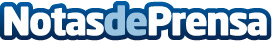 Mini Youtubers, jugando frente a una cámaraSegún el estudio "Entendiendo a la Generación Alfa", elaborado por la consultora internacional Hotwire , el youtuber mejor pagado del mundo en 2018 ha sido Ryan, un niño de tan solo 7 años de edad, que gracias a su canal de vídeo Ryan Toysreview, ha ganado más de 22 millones de dólares jugando igual que juega cualquier niño o niña de su edad, aunque él lo hace frente a una cámaraDatos de contacto:Laura Herrero609127490Nota de prensa publicada en: https://www.notasdeprensa.es/mini-youtubers-jugando-frente-a-una-camara_1 Categorias: Nacional Moda Marketing Sociedad E-Commerce Ocio para niños http://www.notasdeprensa.es